Förderverein der 
Freiherrn von Wiltberg Grundschule Enkirch e.V.Nachstehend möchten wir kurz die Arbeit und die Hintergründe des Vereins vorstellen :Warum braucht die Schule den Verein ?Wer sind die handelnden Personen ?Welche Aktionen gibt es ?Wofür werden die Gelder verwendet ?Die nachstehenden Antworten hierzu sollen informieren und gerne dazu animieren,
mit einem kleinen Beitrag die Kinder zu unterstützen :Der Förderverein ist ein gemeinnütziger Verein, 
der Einnahmen durch Mitgliederbeiträge, Spenden & Aktionen erzielt
und diese Gelder zur Unterstützung der Grundschulkinder verwendet :
Finanzielle Zuschüsse bei Schulveranstaltungen / Ausflügen / Theater / BesichtigungenFörderung und Unterstützung bei der Beschaffung von Einrichtungsgegenständen, 
die der Förderung der Schüler dienen und zu deren Anschaffung der Schulträger nicht verpflichtet ist Schaffung eines Wohlfühl-Umfeldes mit Gestaltungen 
( z.B. des Pausenhofes, des Betreuungsraumes, des Gebäude-Inneren )Anschaffung von Spielsachen, Büchern usw.Aktionen MIT den Kindern ( z.B. Backen im Advent; Basteln )Aktionen FÜR die Kinder ( durch Verkauf von Kaffee & Kuchen, Wildgulasch u.a.)Organisation & Mitwirkung bei Schulveranstaltungen
( Einschulung / Entlassungsfeier / Sommerfest )Unterstützung von sozial Schwächeren 
( insbesondere bei Maßnahmen im Klassenverband )
Wir würden uns sehr freuen, mit Ihrem/Eurem kleinen finanziellen Beitrag von 
umgerechnet 1 € pro Monat ( siehe rechts ) und ohne sonstige Verpflichtungen
weiterhin Gutes für die Kinder tun zu dürfen. 

Die oben notierten -ehrenamtlich agierenden- Damen freuen sich über jede neue Beitrittserklärung. 

Dafür bereits an dieser Stelle herzlichen Dank und schöne Grüße   -  der Vorstand  -
Förderverein der 
Freiherrn von Wiltberg Grundschule Enkirch e.V.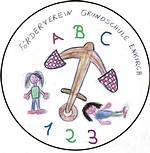 BeitrittserklärungHiermit erkläre ich meinen Beitritt zumFörderverein der Freiherrn von Wiltberg Grundschule Enkirch e.V.und unterstütze damit gerne die Kinder. Nachstehend meine Daten :Vorname :		________________________________Nachname :		________________________________Straße :			________________________________PLZ / Ort :		________________________________Telefon :		________________________________E-Mail :			________________________________……………………………………………………………………………………………………………………………….EinzugsermächtigungHiermit erteile ich dem Förderverein der Freiherrn von Wiltberg Grundschule Enkirch e.V. 
bis auf Widerruf den Auftrag, den jährlichen Mitgliedsbeitrag von derzeit

					12,00	 €jeweils im September des laufenden Jahres von meinem Konto einziehen.Meine Bankdaten :	IBAN :	_____________________________________			BIC :	_____________________________________
Enkirch, den ……………………………		Unterschrift : …………………………………….         Datenschutzrechtliche Informationen siehe Rückseite!Vorstand Förderverein (Nov. 2018 – Nov. 2020)
Yvonne Kappel ( 1. Vors. ) Jutta Klimantat ( 2. Vors. ) Meike Eickmeier (Schatzmeister) Nicole Neu (Schriftführer)Hinweis: Beitritte + Austritte sind JEDERZEIT schriftlich möglich!Dem aktuellen Vorstand gehören an :           Beisitzer :1. Vorsitzende: Yvonne Kappel (Enkirch)                    Tel. 22 99Sabrina Kappel2. Vorsitzende: Jutta Klimantat (Enkirch)                   Tel. 47 54Diana Weißgerber   Schatzmeisterin: Meike Eickmeier (Enkirch)           Tel. 22 33Bianca Klimantat   Schriftführerin: Nicole Neu (Starkenburg)         Tel. 81 88 36Petra Weißgerber